G6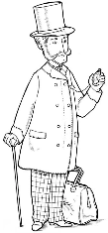 Un centre tertiaire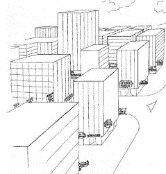 Leçon 1 : Les villes nouvellesÀ partir de 1960, 9 villes en France ont été créées pour répondre à la croissance démographique rapide. Ces villes regroupent des activités administratives, commerciales et de loisirs pour éviter qu’elles ne soient concentrées uniquement dans les métropoles, et sont reliées à la capitale par un grand nombre de transports (R.E.R., autoroutes).G6Un centre tertiaireLeçon 2 : Les secteurs d’activité économiqueLes emplois sont classés en 3 grands secteurs : le secteur primaire (agriculture, pêche…), le secteur secondaire (industrie, construction…) et le secteur tertiaire. Le secteur tertiaire, le plus développé, rassemble les métiers de service : transports, commerces, administrations, soins médicaux, enseignement etc... Ce secteur se divise en plusieurs catégories : les services de base que l’on trouve dans tous les villages (boulangerie, école...), les services spécialisés que l’on trouve dans les villes de taille moyenne (collège, clinique...) et les services rares que l’on trouve dans les grandes métropoles (tribunaux, universités, opéras...).G6Un centre tertiaireLeçon 3 : Marne-la-ValléeLa ville de Marne-la-Vallée est construite à l’est de Paris, le long de deux axes de transport majeurs (une autoroute et une voie ferrée), et se trouve à proximité des deux aéroports internationaux d’Île de France. La présence de lignes TGV et de routes facilitent l’installation d’entreprises du secteur tertiaire dans les parcs d’activité. G6Un centre tertiaireLeçon 4 : Carte économique du Val d’EuropeLe Val d’Europe est situé le long de grands axes de communication et regroupe des activités d’enseignements, administratives, commerciales, culturelles et de loisirs.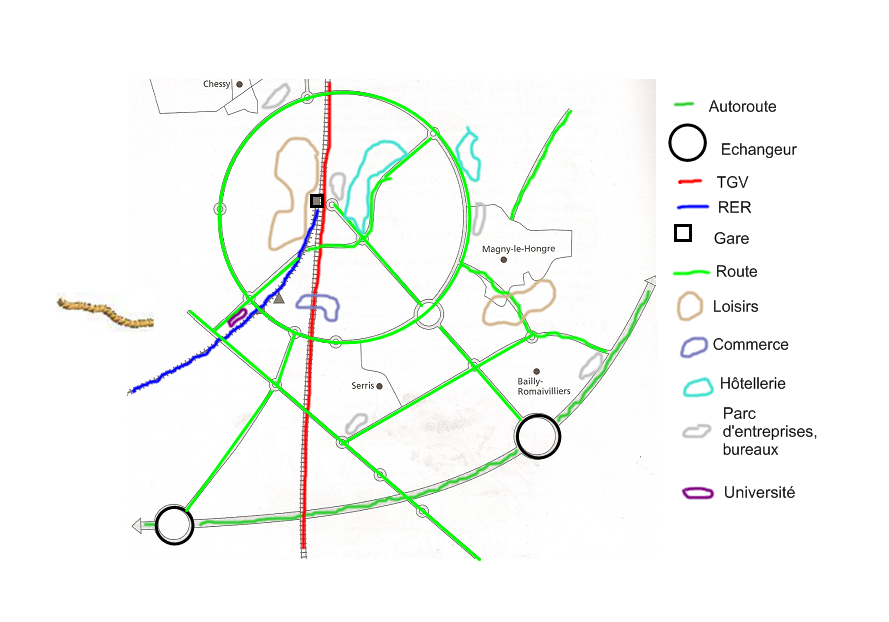 